Český jazyk: Předpona – kořen – přípona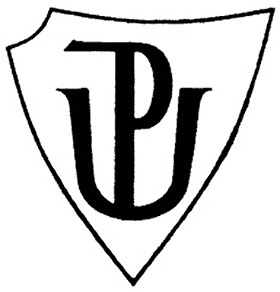 Martin TvardekUčitelství pro 1. stupeň ZŠ3. ročník      ZSUniverzita Palackého v OlomouciPedagogická fakultaDidaktika mateřského jazyka (KČJ/DIMJB)22.9.2016A. CHARAKTERISTIKA VYUČOVACÍ HODINYB. STRUKTURA VYUČOVACÍ HODINYDVOŘÁKOVÁ, Zdeňka. Český jazyk v sešitech. Praha: FORTUNA, 1992. 63.ISBN 80-7168-011-7MRÁZKOVÁ, Eva. Smělá pěnkava zběsile pěla bělostnému měsíci. Brno: EDIKA, 2012. 96. ISBN 978-80-266-0035-0PŘÍBORSKÁ, Olga. Český jazyk slovem i písmem: učebnice českého jazyka pro 4. ročník. Brno: Nová škola, 1997. 88. ISBN 80-85607-52-2.KOTEN, Tomáš. Škola? V pohodě!: metody, hry a formy práce pro realizaci učiva, pro dosažení očekávaných výstupů a rozvoj klíčových kompetencí. Most: Hněvín, 2006. ISBN 80-86654-18-4.C. PŘÍRAVA TABULETabulkaTabulkaVzdělávací oblast: Jazyk a jazyková komunikaceVzdělávací obor: Český jazyk a literatura – Jazyková výchovaTematický okruh: Slovní zásoba a tvoření slovUčivo: Předpona – kořen - příponaObdobí: 1.Ročník: 3.Časová dotace: 45 minutPočet žáků: 25Typ vyučovací hodiny: Vyvození nového učivaCíle vyučovací hodiny: Pochopení vztahu mezi kořenem příponou a předponouKlíčové kompetence:~ k učení: operuje s obecně užívanými termíny, poznává smysl a cíl učení~ k řešení problémů: vyhledá vhodné informace k řešení problému, nachází jejich shodné, podobné a odlišné znaky, volí vhodné způsoby řešení.~ komunikativní: naslouchá promluvám druhých lidí, porozumí jim, ~ sociální a personální: účinně spolupracuje ve skupině, přispívá k diskusi v malé skupině i k debatě celé třídy, Výukové metody: metody slovní (čtení textu, vysvětlování, práce s textem) metody dovednostně praktické (manipulování), Organizační formy výuky: skupinová, hromadná, Učební pomůcky: tabule, křídy (barevné), pracovní list, psací potřeby, I. ÚVODNÍ ČÁSTI. ÚVODNÍ ČÁSTI. ÚVODNÍ ČÁSTORGANIZAČNÍ ČÁSTORGANIZAČNÍ ČÁSTORGANIZAČNÍ ČÁST1´Přivítání dětí – povíme si, co budeme dělat v hodině a co jsme dělali minule (procvičovali jsme kořen slova) OPAKOVÁNÍOPAKOVÁNÍOPAKOVÁNÍ4´MANIPULAČNÍ ČINNOST Děti rozdělíme do pěti skupin po pěti. Každé skupince dáme krabičku s lístečky, na kterých je napsáno několik slov. Slova se liší v kořenech. Děti mají za úkol je rozdělit podle kořenů na 4 hromádky.            MOTIVACE: Pokud skupinky provedou zadanou práci dobře, dostanou razítko se smajlíkem. 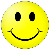 Příloha 1 (pro tisk níže)8´„Abychom si ještě procvičili kořeny slov, pozorně se zaposlouchejte, rád bych vám pověděl jeden příběh. V tomto příběhu se budou vyskytovat slova s kořenem –KOP- a vaším úkolem bude si zapamatovat co nejvíce slov. Zatím nic nepište, dokud vám neřeknu. Jen si nachystejte sešit českého jazyka a pero. Ti z vás, kteří budou mít slov více než 6, dostanou myšáka.            MOTIVACE: Díky dlouhodobější domluvě mají žáci možnost v rámci soutěže získat nalepovací myšky a myšáky, které si mohou lepit pod své jméno na nástěnce.Příloha 2II. HLAVNÍ ČÁSTII. HLAVNÍ ČÁSTII. HLAVNÍ ČÁSTVYVOZENÍ NOVÉHO UČIVAVYVOZENÍ NOVÉHO UČIVAVYVOZENÍ NOVÉHO UČIVA6´Postupně budu vyvolávat některé žáky, aby slova, která nalezli v textu, vepsali do tabulky na tabuli. Dále bychom mohli tabulku doplnit o další slova s kořenem –kop-, která by děti vymyslely. Na těchto slovech vysvětlím dětem, co je to předpona a přípona. TabulkaDEFINICE NOVÉHO UČIVADEFINICE NOVÉHO UČIVADEFINICE NOVÉHO UČIVA5´Vyzvu žáky, aby si vzali své sešity a napsali definici předpony a přípony.Předpona: je část slova před kořenem, která mění význam slova. Např.: vý-měr, po-měr, zá-měr, roz-měr.Přípona: je část slova za kořenem, která mění význam slova. Např.: cukr-ář, cukr-ový, cukr-árna.UPEVŇENÍ NOVÝCH TERMÍNŮ, PROCVIČOVÁNÍ UČIVAUPEVŇENÍ NOVÝCH TERMÍNŮ, PROCVIČOVÁNÍ UČIVAUPEVŇENÍ NOVÝCH TERMÍNŮ, PROCVIČOVÁNÍ UČIVA10´PRÁCE NA TABULI: Na tabuli máme předpřipravená slova, která dětem rozdáme i na pracovním listě. Děti mají za úkol nejprve nalézt kořen, ten dát do rámečku a poté zeleně podtrhnout pouze předpony.MOTIVACE: kdo správně na pracovním listě podtrhne příponu, má myšákaTabulkaSOUTĚŽSOUTĚŽSOUTĚŽ5´Děti rozdělíme do skupinek po pěti, rozdáme jim papír a každá skupinka si vybere jednoho zapisovatele. Jejich úkolem bude přijít na co nejvíce slov s kořenem –klid-. Skupinka, která bude mít nejvíce slov, nám přečte jejich seznam. Žáci s ostatních skupinek je můžou po přečtení doplnit o slova, která v seznamu neměli. MOTIVACE: vítězná skupinka dostane razítko smajlíka  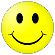 III. ZÁVĚREČNÁ ČÁSTIII. ZÁVĚREČNÁ ČÁSTIII. ZÁVĚREČNÁ ČÁSTZOPAKOVÁNÍ NOVÝCH TERMÍNŮZOPAKOVÁNÍ NOVÝCH TERMÍNŮZOPAKOVÁNÍ NOVÝCH TERMÍNŮ3´ZADÁNÍ DÚ:ÚKOL:  Rozdáme dětem pracovní listy. Na nich jsou volně vepsaná slova se stejnými kořeny, která budou mít děti za úkol seřadit pod sebe do sloupečku a barevně vyznačit předponu a příponu. Pracovní listZHODNOCENÍ ÚROVNĚ ZÍSKANÝCH POZNATKŮ A CHOVÁNÍ ŽÁKŮZHODNOCENÍ ÚROVNĚ ZÍSKANÝCH POZNATKŮ A CHOVÁNÍ ŽÁKŮZHODNOCENÍ ÚROVNĚ ZÍSKANÝCH POZNATKŮ A CHOVÁNÍ ŽÁKŮ3´ŘÍZENÝ ROZHOVOR: Co jsme se dnes v hodině učili? Příští hodinu si o předponě a příponě budeme ještě povídat.21. září PředponaKořenPříponakopnevýkoprozkopanoupodkopl21. zářínaslibovatsněmovnavypočítatpraleszesílitskrčitnahývyzvědačvymyslel